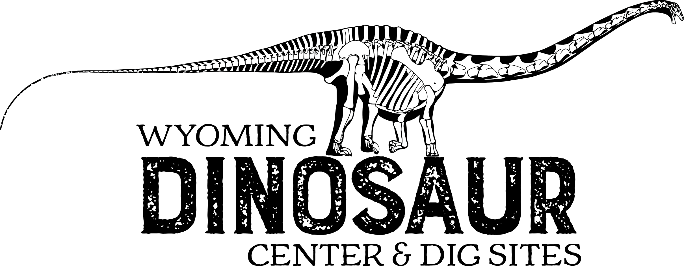 Scavenger Hunt:  High School EditionHints:If you follow the exhibits in order, it will be easier to find the answers.MYA/mya = millions of years ago.In the questions themselves, you will find more hints as to which exhibits will help you.Ready—Set—Search!Draw and label the four layers of the Earth with thicknesses of each layer.Word bank: inner core, crust, outer core, mantleWhen did Earth’s magnetic field form and what importance did that have for life on Earth?________________________________________________________________________________________________________________________________________________________________________________________________________________________________________________________________________________________________Precambrian EraComplete the chart to show why stromatolites were important in the Precambrian.What is the Ediacaran fauna?________________________________________________________________________________________________________________________________________________________________________________________________________________________Cambrian PeriodTrilobites were some of the first animals with hard body parts What is the family of organisms containing modern horseshoe crabs, crayfish and the extinct Trilobite?________________________________________________________________________MolluscaFind the “heteromorph” ammonites.  What do you think might be a possible reason for these odd shapes?________________________________________________________________________________________________________________________________________________________________________________________________________________________EchinodermsAre Crinoids Plants or animals?______________________________________________List 3 modern echinoderms.________________________________________________________________________________________________________________________________________________Origin of ChordatesWhat body part did the first vertebrates have that no other animal had developed yet?________________________________________________________________________ What defense mechanism did early fish develop to protect themselves from the large invertebrate predators? And what did they sacrifice in the process?________________________________________________________________________________________________________________________________________________SharksLook at the fossilized “white” shark. How did this animal get fossilized and what distinct characteristic of sharks might make their fossils hard to preserve and find?________________________________________________________________________________________________________________________________________________PlacodermsMany fish developed during this time. These early fish of the Devonian Period developed some new body parts that allowed them to become better predators. What adaptation would allow them to eat larger and more heavily armored fish prey?________________________________________________________________________Name the three main types of fish on display. (Hint: look for differences in their bones.)_____________________________________________________________________________________________ActinopterygiansName one adaptation that made the Actinopterygians more successful than the Placoderms?________________________________________________________________________SarcopterygiansFind the Coelacanth, this is a lobe-finned fish that has remained almost exactly the same for the past 70 million years. However, some of the lobe finned fishes kept evolving. Some developed into a entirely new group of animals that were no longer fish. What was the name of this new group of animals?________________________________________________________________________Was Ichthyostega one of this type of animal?____________________________________This new group of animals could go somewhere that no vertebrates had gone before (Invertebrates and plants had beaten them there though). Where did they go?____________________________________Fill in the cladogram below with animals you have previously learned about in the museum.Why did some fish in the Carboniferous have fingers? What did they use them for?________________________________________________________________________________________________________________________________________________Proto-mammalsLabel the 3 skull types below. As you are going through the museum, identify one animal example for each skull type.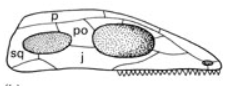 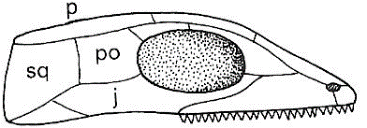 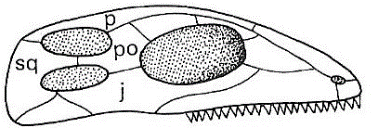 ____________________	    _____________________		_____________________Ex:____________________	    Ex:_____________________	Ex:_____________________PterosaursObserve the Pterosaurs, (there are many throughout the museum, don’t forget to look up!) Are these animals dinosaurs?________________________________________________What makes their wings different from other animals’ wings?________________________________________________________________________________________________________________________________________________________________________________________________________________________The Triassic TransitionFind the Mesosaurus. Their fossils have been found in both Africa and South America. How could they be found on two continents separated by an ocean?________________________________________________________________________________________________________________________________________________________________________________________________________________________DinosaursUse the diagram in the Hip Divisions case to determine what group this dinosaur belongs to.  Bonus if you can identify the dinosaur by name.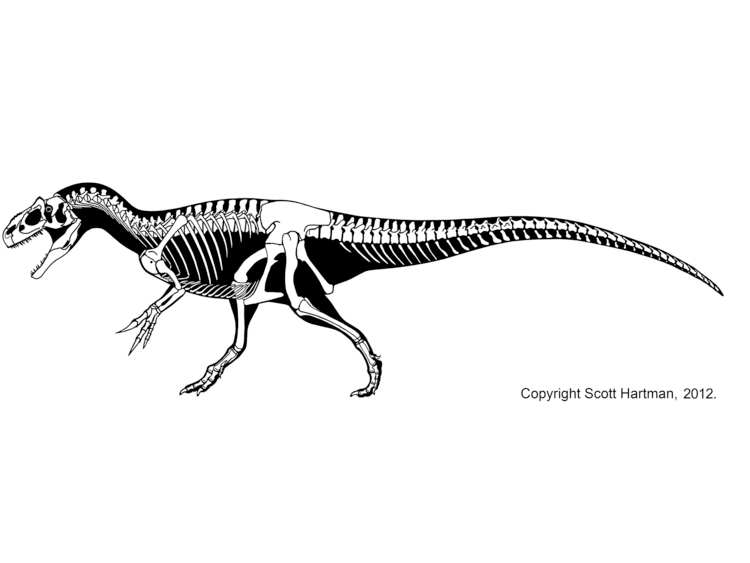 ________________________________________________________________________Find the Archaeopteryx (Head into the main gallery and turn right). Do you think it is a Reptile, Bird, or Dinosaur? (circle your choice)List some traits make this animal difficult to place in only one group?________________________________________________________________________________________________________________________________Find the horseshoe crab trackway. This fossil and the archaeopteryx were both found in the Solnhofen Limestone of Germany. Why do you think all of the Solnhofen fossils are so well preserved?_________________________________________________________________________________________________________________________________________________________________________________________________________Find the Camarasaurus and the Supersaurus. How are they different, and how are they alike? Look at the limb length proportions as well as differences in their skulls.________________________________________________________________________________________________________________________________________________Not all animals that lived in the Triassic, Jurassic, and Cretaceous were dinosaurs. Find and name 2 animals in the main hall that were not dinosaurs.____________________________________________________________________________________________________________________________________Find the Stenopterygius. Why is this marine reptile important? Look closely, do you think this specimen is a male or female? What brought you to that conclusion?________________________________________________________________________________________________________________________________________________________________________________________________________________________Find the Maiasaura. This dinosaurs name means “good mother lizard.” Why did scientists give it that name?__________________________________________________________________________________________________________________________________Find two dinosaurs that have neck frills similar to Triceratops horridus and name them.____________________________________________________________________What do you think they used the neck frills for?________________________________________________________________________Find the Tyrannosaurus rex and the Allosaurus fragilis. Study their skeletons including he skulls and teeth. Now, describe and compare the two.There are two dinosaurs with bony plates and spiked tails in the museum. (Hint: one is being eaten by the Allosaurus, the other is by the Velociraptors.) Name them and describe one notable difference between the two species.________________________________________________________________________________________________________________________________________________List one possible uses, Stegosaurus might have for the plates on its back.________________________________________________________________________Pathology and TaphonomyCan dinosaurs get hurt? Find one injury/condition that you can see in dinosaurs and modern animals/humans and describe it here.________________________________________________________________________________________________________________________________________________MammalsFind the food cache. What animals are preserved here?_____________________________________________What are these fossils missing?_______________________________________________What animal likely created this cache?_________________________________________MeteorsThere are several theories as to why the dinosaurs died out. One of those is an asteroid impact. After the asteroid enters the atmosphere, it breaks up into smaller pieces of rock. Some of these smaller pieces land on earth. These are called meteorites. What are the three types of meteorites?________________________________________________________________________When a meteorite enters the Earth’s atmosphere, it may produce a colored streak of light. What element is present if the streak of light is Blue-green?___________________________________Bonus: We have two Velociraptors on display in the museum. Can you tell what Jurassic Park/World got wrong about this animal? What animal did they actually base their model off of?T. rexA. fragilisSkullTeethArmsBody